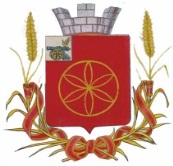 АДМИНИСТРАЦИЯ  МУНИЦИПАЛЬНОГО ОБРАЗОВАНИЯРУДНЯНСКИЙ РАЙОН СМОЛЕНСКОЙ ОБЛАСТИР А С П О Р Я Ж Е Н И Еот 11.03.2019 N 116-рО подготовке проекта планировки и проекта межевания территории под существующей автомобильной дорогой «Подъезд к д. Заозерье»в .д. Заозерье Руднянского района Смоленской области       В соответствии с Градостроительным кодексом Российской Федерации, руководствуясь Федеральным законом от 06.10.2003 года № 131-ФЗ «Об общих принципах организации местного самоуправления в Российской Федерации», Уставом муниципального образования Руднянский район Смоленской области:       1. Подготовить проект планировки и проект межевания территории под существующей автомобильной дорогой «Подъезд к д. Заозерье» в д. Заозерье Руднянского района Смоленской области.       2. Контроль за исполнением настоящего распоряжения возложить на заместителя Главы   муниципального образования Руднянский район Смоленской области С.Е. Брич.Глава муниципального образованияРуднянский район Смоленской области                                               Ю.И. ИвашкинИ. п. 